New Project Initiation Request Document (PID) Please complete this document, save it as the “Project Name”, and email it to hcis-pmo@uiowa.edu Project InformationBusiness NeedProvide a brief overview and background information about the project. Explain at a high level what the project is to accomplish and expected benefits. Product Description, Vendor Information, and/or DeliverablesDescribe the product or service that the project is to deliver.Include vendor contact information and URL of vendor / product websiteProject Customer, Project Sponsor/sIdentify the customer who will realize the benefits of this project. Identify the sponsor who will champion the project. Project BoundariesThe scope sets the boundaries of the project. Enter those items that are considered to be in and out of scope. This is a high level description of what is in and what is out of the boundaries of the project.Critical Success FactorsIdentify the critical success factors for the project. Critical success factors are outcomes that must be achieved in order for the project to be considered a success. A critical success factor that is not realized becomes a project risk. Example critical success factors: Management critical success factors such a committed sponsorship, timely decision-making by the steering committee, periodic reviews of the project etc.Technical success factors such as a controlled and stable technical infrastructure. Resource success factor such as dependency on hardware availability or the availability of appropriately skilled project staff.Project AssumptionsList any assumptions made in defining the project. Assumptions can affect any area of the project including scope, stakeholders, business objectives and functional requirements.  Project ConstraintsSummarize the key constraints that will serve as limitations and boundaries for the project team in their decision making.Estimated Costs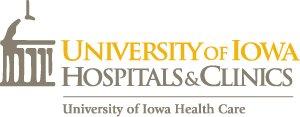 UI Health CareProject Management Office“Achieving business results through Project Management”Project NameProject NameSubmitted BySubmitted ByPhonePhoneEmailEmailEstimated Project Start SateEstimated Project Start SateEstimated Project Completion DateEstimated Project Completion DateIf this is a Capital Budget Project, list Budget IDIf this is a Capital Budget Project, list Budget IDIf this project budget is approved, list MFK #Capital MFK:If this project budget is approved, list MFK #Operating MFK:Expiration date of MFK #Expiration date of MFK #Are you requesting a PMO Project Manager?Are you requesting a PMO Project Manager?NameDepartmentProject Customer Project Sponsor  Co-Project SponsorIn ScopeOut of ScopeCost ItemEstimated CostNew Software / UpgradeAdditional Hardware / ServersAdditional Software LicensesNetworking Equipment